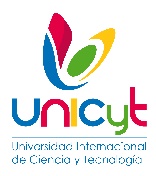 PROTOCOLO DE CONSENTIMIENTO INFORMADO PARA PARTICIPANTESUniversidad Internacional de Ciencia y TecnologíaProtocolo de consentimiento informado para participantesLugar y Fecha: ____________________________________________________ (colocar lugar y fecha).Estimado Señor/Señora:La Universidad Internacional de Ciencia y Tecnología (UNICyT) y su Comité de Ética para la Investigación (CEInv) apoyan la práctica de obtener el consentimiento informado de los sujetos humanos que participen en las investigaciones científicas. La siguiente información tiene por objeto ayudarle a decidir a participar en el presente estudio conducido por ______________________________________________________ (nombre del investigador principal).El propósito de esta investigación es __________________________________________________________________________________________________________________________________________________________________________________________________________________________________________________________________________________ (agregar el propósito y/o objetivo de la investigación).Si Usted accede a participar en este estudio se le pedirá responder un cuestionario/entrevista que le tomará _______ (agregar tiempo estimado en minutos) minutos de su tiempo. Su participación será voluntaria y en cualquier momento Usted estará en libertad de retirarse de ella. Si se sintiera incómodo o incómoda frente a alguna de las preguntas, puede ponerlo en conocimiento de la persona a cargo y abstenerse de responder.La información que se recoja será estrictamente confidencial y no podrá ser usada para ningún otro propósito que no sea contemplado en esta investigación. Si le gustaría tener alguna información adicional puede ponerse en contacto por teléfono o por correo electrónico a través de los datos que se detallan a continuación:Muchas gracias por su participación.Atentamente____________________________________Firma del investigador/Investigadora a cargoCorreo electrónicoTeléfono de contacto-----------------------------------------------------------------------------------------------------------------------Yo, ___________________________________________________________________________ doy mi consentimiento para participar en el estudio y soy consciente de que mi participación es voluntaria.He leído la información del presente Protocolo y al firmarlo expreso mi acuerdo con él y permito que todos los datos que voy a aportar sean utilizados con fines de esta investigación.Entiendo que puedo recibir los resultados de este estudio cuando esté concluido para lo cual puedo comunicarme con _____________________________________________________________ al teléfono _________________ o al correo electrónico _____________________________.Nombre completo del (de la) participante: _________________________________________Firma: ___________________________Fecha: ___________________________